p. 178 17-28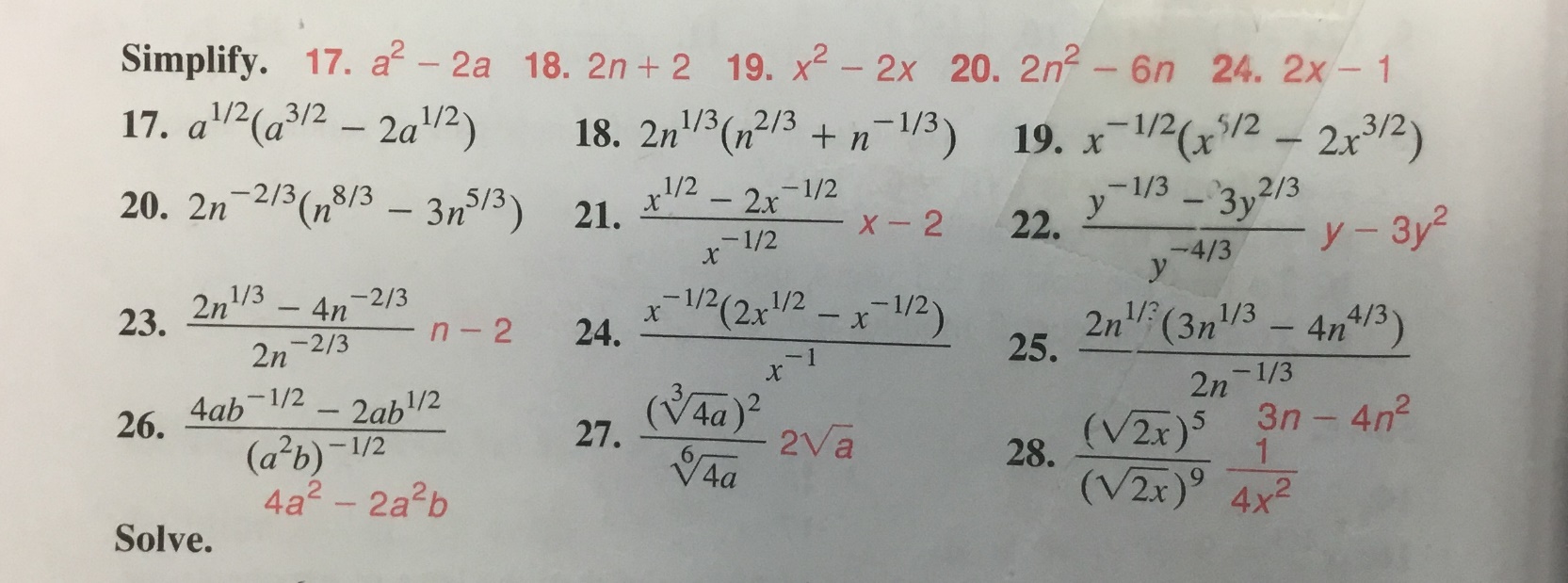 